                                               ODK I.A  – Gastro                   meno..............................................Prosím žiakov o vypracovanie týchto úloh. Na vypracovanie úlohy použite ceruzku alebo farebné pastelky, gumu nepoužívať.Úloha č.1Téma Precvičovanie jemnej motorikyPokračuj v kreslení podľa predlohy do celého riadku a znovu celý riadok, kreslí len jedným neprerušovaným ťahom.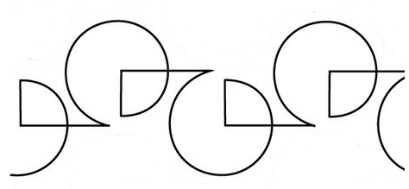 .......................................................................................................................................................................................................................................................................................................................................................................................................................................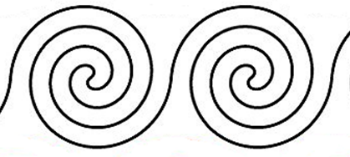 .........................................................................................................................................................................................................................................................................................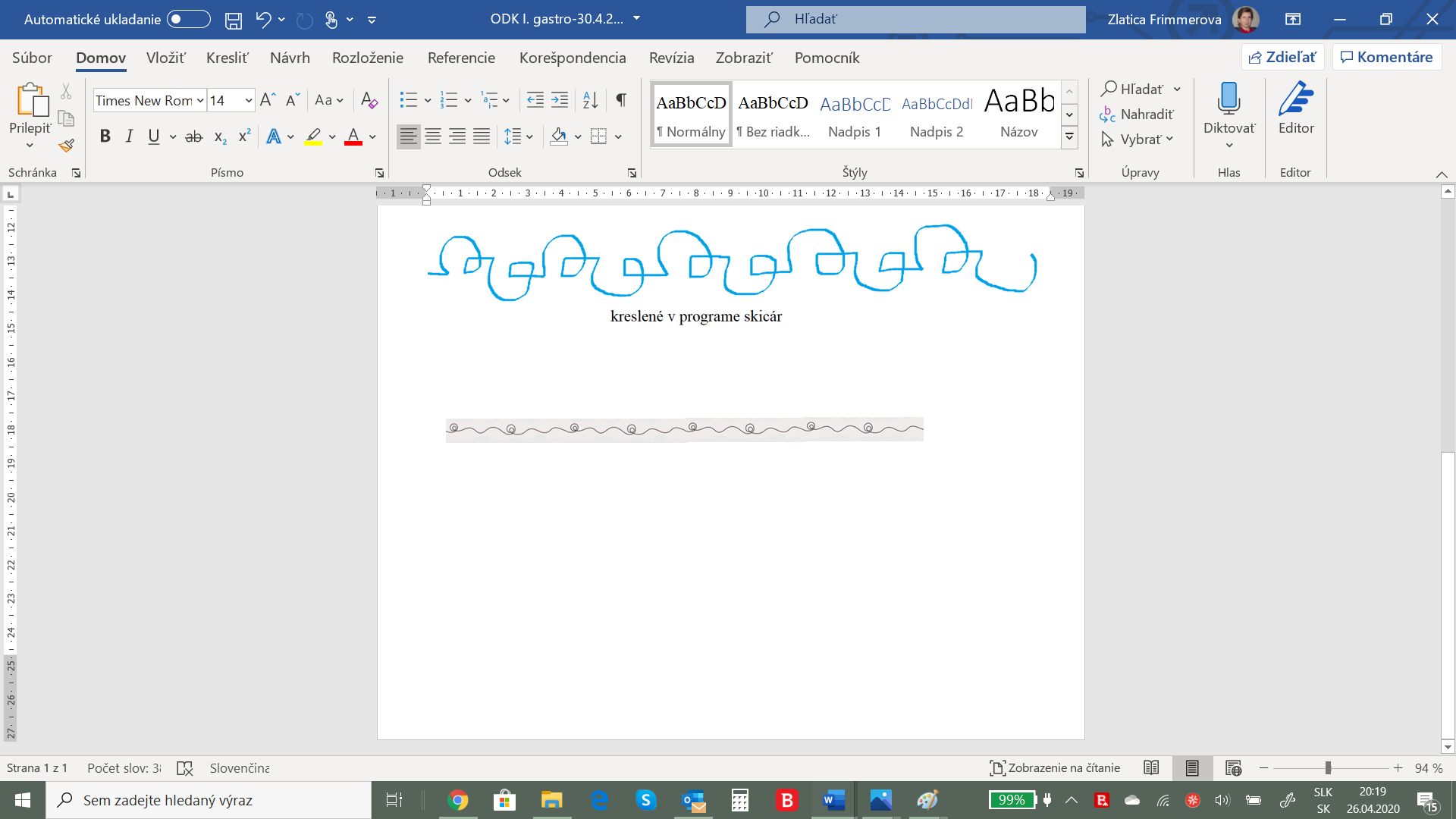 ...........................................................................................................................................................................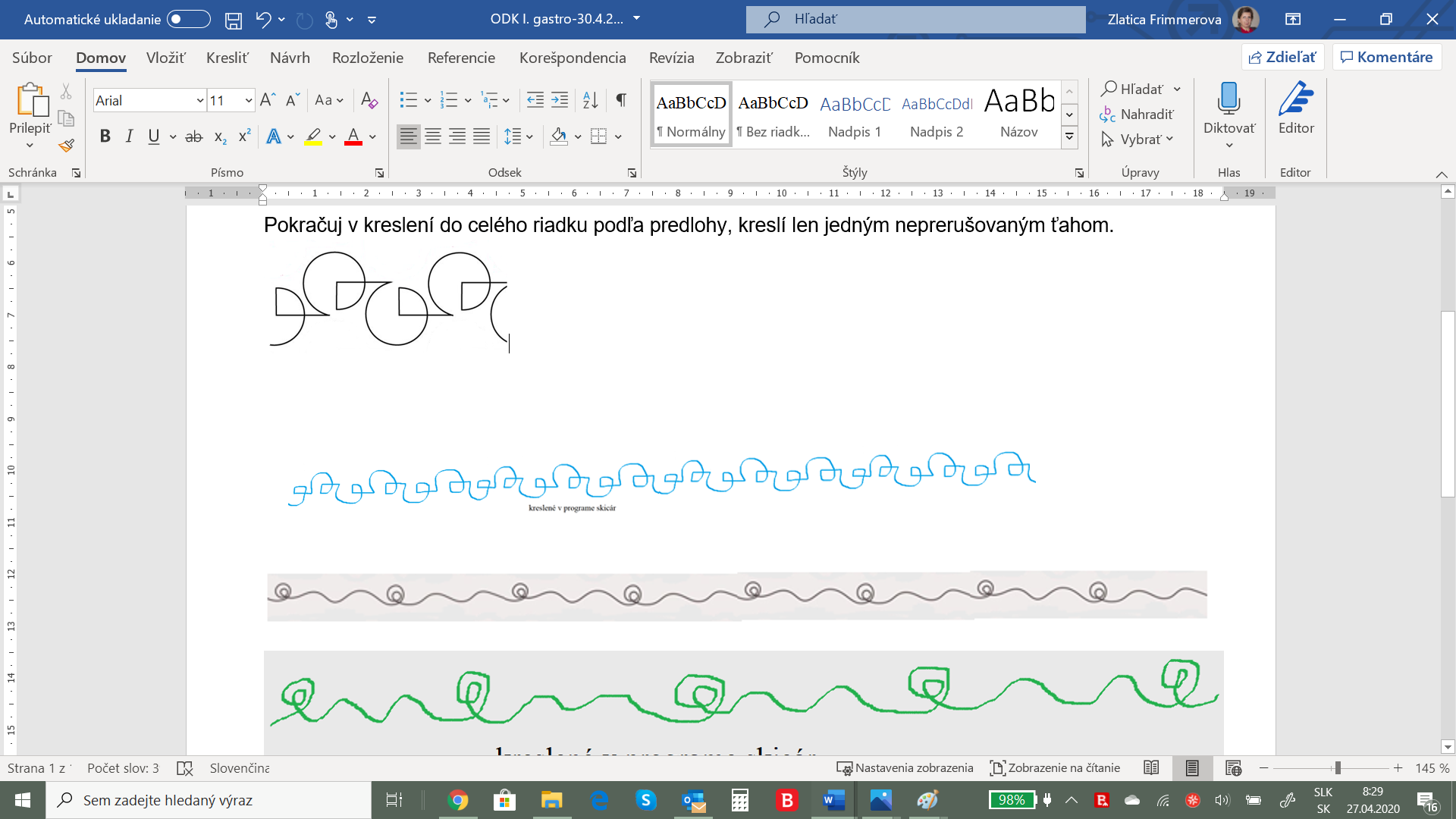 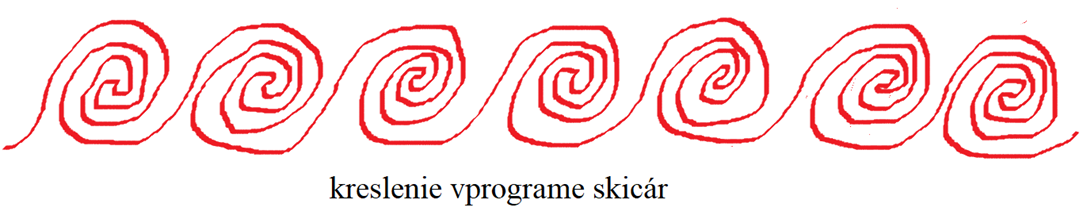 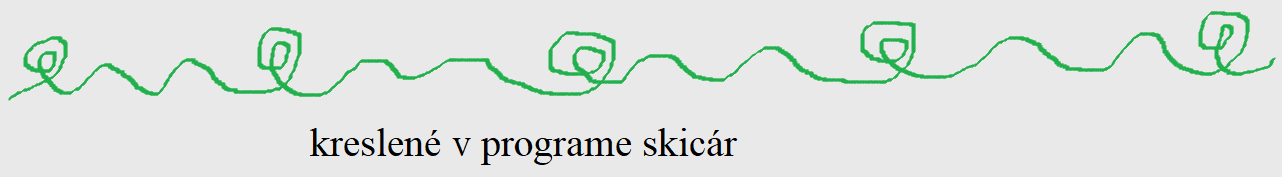 Úloha č.2Téma Zdobenie tortyNazdob si svoju tortu podľa výberu ornamentov priamo na papier. Môžeš použiť ceruzku, fixi, farbičky.....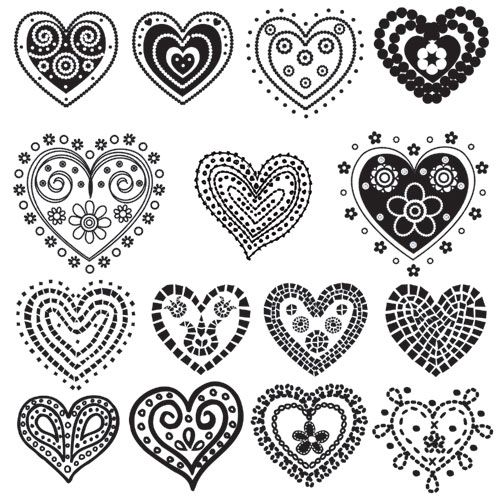 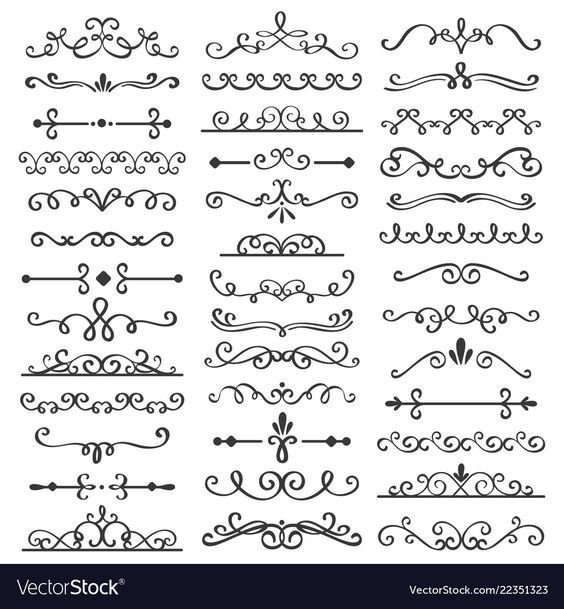 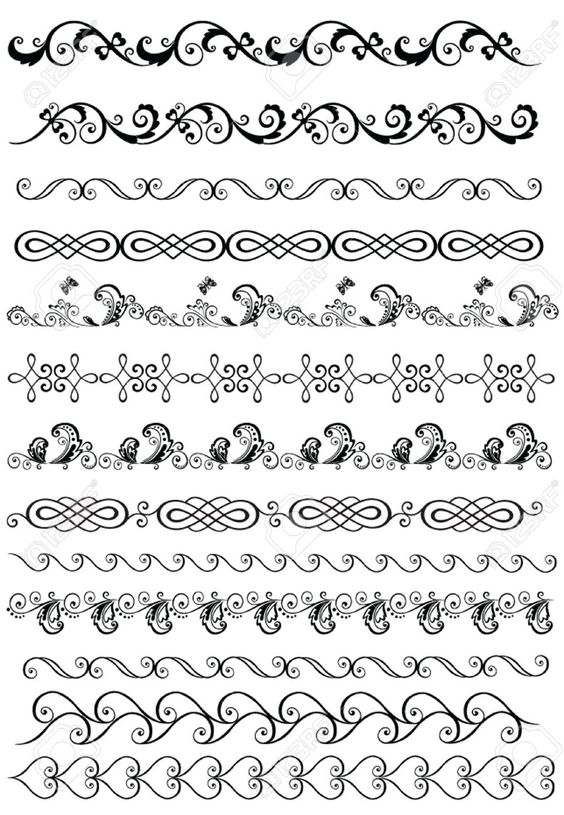 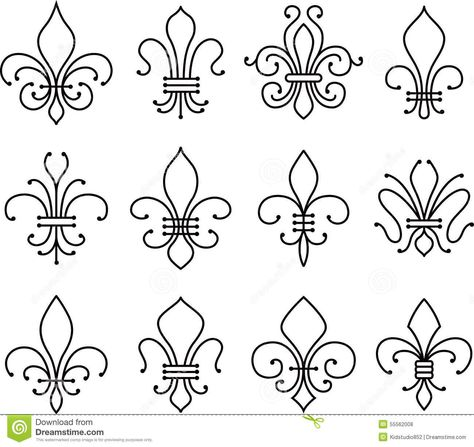 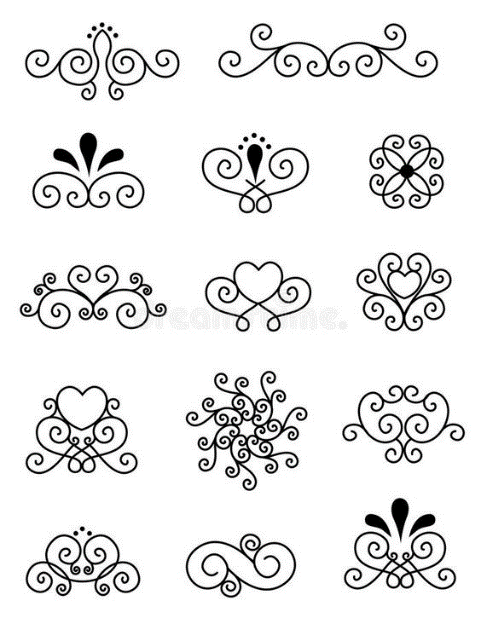 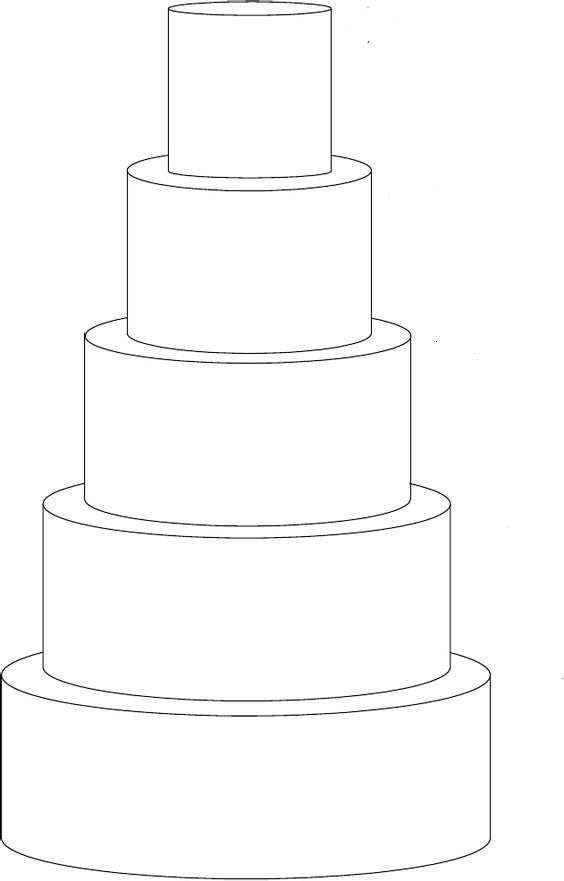 